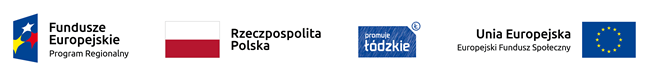 Projekt nr RPLD.11.03.01-10-0048/19, pn. ” Nowy wymiar kształcenia zawodowego 
w Centrum Kształcenia Zawodowego w Łęczycy” 
współfinansowany ze środków Europejskiego Funduszu Społecznego 
w ramach Regionalnego Programu Operacyjnego Województwa Łódzkiego na lata 2014-2020HARMONOGRAM ZAJĘĆ W RAMACH KURSU edycja  IZadanie 2. Kurs nauki wózkami jezdniowymiZajęcia będą odbywały się w budynku CKZ  w sali wykładowej oraz na placu manewrowymL.p.DataZajęciaLiczba godzinProwadzący zajęcia1.2.10.2020r.13.00-18.006Dariusz Tomczyński2. 9.10.2020r.13.00-18.006Dariusz Tomczyński3.16.10.2020r.13.00-18.006Dariusz Tomczyński4.21.10.2020r.16.00-20.055Dariusz Tomczyński5.28.10.2020r.      16.00-20.055Dariusz Tomczyński6.4.11.2020r.16.00-20.055Dariusz Tomczyński7.18.11.2020r.16.00-20.055Dariusz Tomczyński8.25.11.2020r.16.00-20.055Dariusz Tomczyński9.16.12.2020r.16.00-20.055Dariusz Tomczyński10.18.12.2020r.16.00-20.055Dariusz Tomczyński11.19.12.2020r.8.00-13.457Dariusz Tomczyński12.09.01.2021r.8.00-13.457Dariusz TomczyńskiRAZEM67 hDariusz Tomczyński